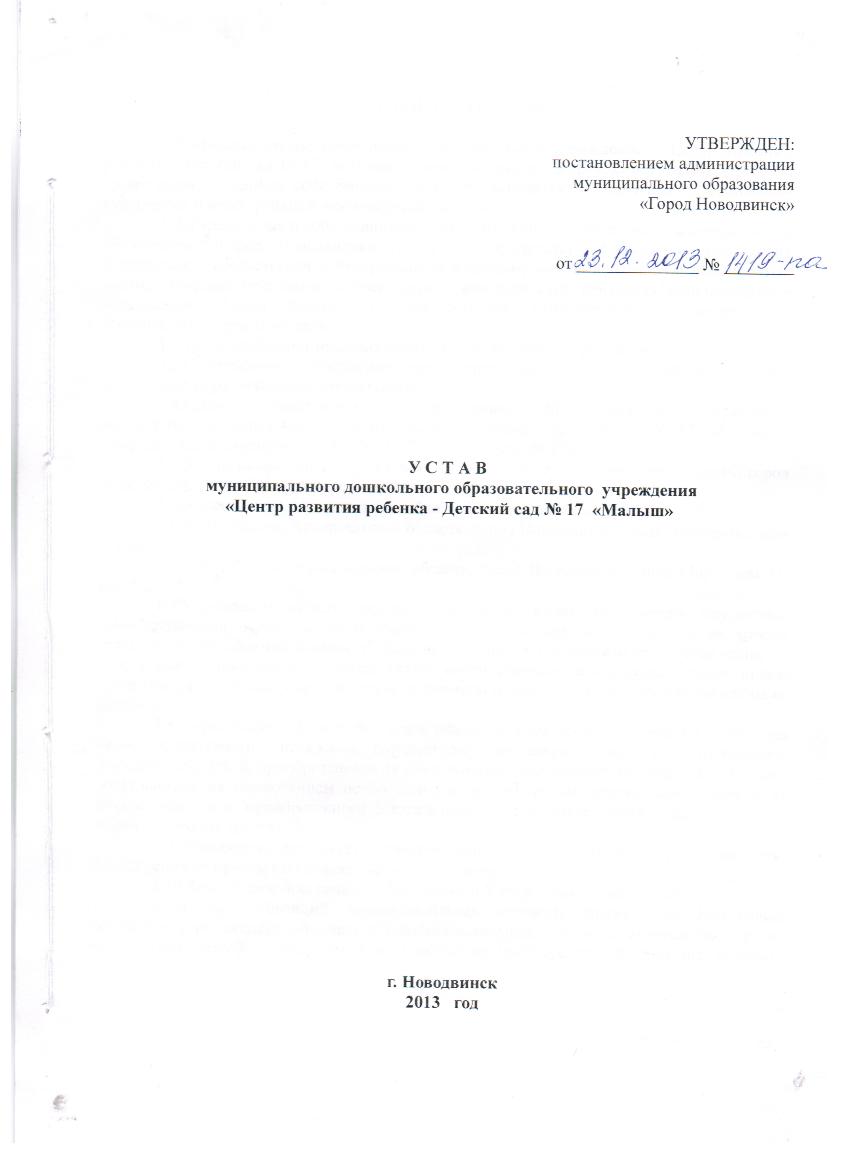 1.ОБЩИЕ ПОЛОЖЕНИЯ 1.1.Муниципальное дошкольное образовательное учреждение  «Центр развития ребенка - Детский сад № 17  «Малыш» (далее по тексту - Учреждение) - некоммерческая  организация, созданная собственником для осуществления управленческих, социально-культурных и иных функций некоммерческого характера.1.2.Учредителем и собственником имущества Учреждения является муниципальное образование «Город Новодвинск» (далее – Учредитель). Функции и полномочия Учредителя в соответствии с федеральными законами, законами Архангельской области, муниципальными правовыми актами органов местного самоуправления муниципального образования «Город Новодвинск» осуществляет администрация муниципального образования «Город Новодвинск».1.3.Организационно-правовая форма: муниципальное учреждение.Тип учреждения: бюджетное учреждение. Тип образовательной организации: дошкольная образовательная организация.1.4.Полное наименование Учреждения: Муниципальное дошкольное образовательное учреждение  «Центр развития ребенка - Детский сад № 17  «Малыш».  Сокращенное наименование: МДОУ «ЦРР - Детский сад № 17».  1.5.Место нахождения Учреждения: 164901, Россия, Архангельская область, город Новодвинск, улица Димитрова, дом 7, корпус 1.1.6.Адреса места осуществления образовательной деятельности:- 164901, Россия, Архангельская область, город Новодвинск, улица Димитрова, дом 7, корпус 1;- 164901, Россия, Архангельская область, город Новодвинск, улица Мира, дом 11, корпус 1.1.7.Учреждение является юридическим лицом, имеет обособленное имущество, самостоятельный баланс, лицевые счета в органах федерального казначейства, печать установленного образца, бланки и штампы  со своим наименованием. Учреждение от своего имени приобретает и осуществляет имущественные и неимущественные права, несет обязанности, выступает истцом и ответчиком в суде в соответствии с федеральными законами.1.8.Учреждение отвечает по своим обязательствам всем находящимся у него на праве оперативного управления имуществом, как закрепленным за Учреждением Учредителем, так и приобретенным за счет доходов, полученных от приносящей доход деятельности, за исключением особо ценного движимого имущества, закрепленного за Учреждением или приобретенного Учреждением за счет выделенных средств, а также недвижимого имущества.1.9.Учредитель не несет ответственности по обязательствам Учреждения. Учреждение не отвечает по обязательствам Учредителя.1.10.Финансовое обеспечение деятельности Учреждения осуществляется:- за счет субвенций, предоставляемых местному бюджету на финансовое обеспечение реализации основных общеобразовательных программ, включая расходы на оплату труда, приобретение учебников и учебных пособий, средств обучения, игр, игрушек, в соответствии с нормативами, определяемыми органами государственной власти субъекта Российской Федерации;    - за счет средств местного бюджета, в части обеспечения содержания зданий и сооружений, обустройства прилегающих к ним территорий, а также за счет средств, полученных в результате приносящей доходы деятельности.2.ПРЕДМЕТ, ЦЕЛИ И ВИДЫ ДЕЯТЕЛЬНОСТИ УЧРЕЖДЕНИЯ2.1. Основными целями и видами деятельности Учреждения являются:2.1.1. Реализация общеобразовательных программ дошкольного образования.Основная общеобразовательная программа дошкольного образования.Дополнительные общеобразовательные программы по образовательным областям: физической, социально-коммуникативной, познавательной, речевой и художественно-эстетической.    2.1.2.Иные виды деятельности, не запрещенные законодательством Российской Федерации и соответствующие целям деятельности, отраженным в настоящем Уставе.2.2.Учреждение выполняет муниципальное задание, которое формируется и утверждается Учредителем.2.3.Учреждение вправе сверх установленного муниципального  задания, а также в случаях, определенных федеральными законами, в пределах установленного муниципального  задания выполнять работы, оказывать услуги, относящиеся к его основным видам деятельности, предусмотренным пунктом 2.1 настоящего Устава, в сферах, указанных в пункте 2.1 настоящего Устава, для граждан и юридических лиц за плату и на одинаковых при оказании одних и тех же услуг условиях.2.4.Учреждение вправе осуществлять иные виды деятельности, не являющиеся основными видами деятельности, лишь постольку, поскольку это служит достижению целей, ради которых оно создано, и соответствующие указанным целям, при условии, что такая деятельность указана в его Уставе.2.5.Отдельные виды деятельности, перечень которых установлен законом, могут осуществляться Учреждением только на основании специальных разрешений (лицензий).2.6.Право Учреждения осуществлять деятельность, на которую в соответствии с федеральными законами требуется специальное разрешение - лицензия, возникает у Учреждения с момента её получения или в указанный в ней срок и прекращается по истечении срока её действия, если иное не установлено федеральными законами и иными правовыми актами Российской Федерации.3.ОРГАНИЗАЦИЯ ДЕЯТЕЛЬНОСТИ  И УПРАВЛЕНИЕ УЧРЕЖДЕНИЕМ3.1.Управление Учреждением осуществляется на основе сочетания принципов  единоначалия и коллегиальности в соответствии с федеральными законами, законами и иными нормативными правовыми актами Архангельской области, муниципальными правовыми актами органов местного самоуправления муниципального образования «Город Новодвинск» и настоящим Уставом.3.2Учреждение возглавляет Заведующий, который назначается на должность и освобождается от должности главой муниципального образования «Город Новодвинск». Заведующий Учреждения имеет право передать часть своих полномочий уполномоченным лицам, в том числе на период своего временного отсутствия.3.3.Главный бухгалтер назначается на должность и освобождается от должности Заведующим Учреждения по согласованию с Учредителем.3.4.К компетенции Заведующего Учреждения относятся вопросы осуществления руководства деятельностью Учреждения, за исключением вопросов, отнесенных федеральными законами, законодательством Архангельской области  к  компетенции Учредителя.3.5.Заведующий Учреждения организует выполнение решений Учредителя по вопросам деятельности Учреждения.3.6.Заведующий Учреждения без доверенности действует от имени Учреждения, в том числе:3.6.1.в соответствии с федеральными законами заключает гражданско-правовые и трудовые договоры от имени Учреждения, по согласованию с Учредителем утверждает  штатное расписание Учреждения, утверждает должностные инструкции работников Учреждения и положения о подразделениях;3.6.2.обеспечивает составление плана финансово-хозяйственной деятельности Учреждения, утверждает годовую и бухгалтерскую отчетность и регламентирующие деятельность Учреждения внутренние документы;3.6.3.принимает локальные акты Учреждения, выдает доверенности на право представительства от имени Учреждения, в том числе доверенности с правом передоверия, издает приказы и распоряжения, дает поручения и указания, обязательные для исполнения всеми работниками Учреждения.3.7.Заведующий Учреждения обязан:3.7.1.обеспечить открытие лицевых счетов в органах федерального казначейства, своевременную уплату налогов и сборов в порядке и размерах, определяемых налоговым законодательством Российской Федерации, представление в установленном порядке статистических, бухгалтерских и иных отчетов;3.7.2.обеспечить выполнение муниципального задания  в полном объеме;3.7.3.обеспечить постоянную работу над повышением качества предоставляемых Учреждением муниципальных и иных услуг, выполнением работ;3.7.4.обеспечить выполнение в полном объеме плана финансово-хозяйственной деятельности Учреждения в соответствии с порядком, определенным Учредителем;3.7.5.обеспечить составление отчета о результатах деятельности Учреждения и об использовании закрепленного за ним на праве оперативного управления имущества в соответствии с требованиями, установленными Учредителем;3.7.6.обеспечить целевое и эффективное использование бюджетных средств, в том числе субсидий на оказание услуг (выполнение работ), субсидий на иные цели, и соблюдение Учреждением финансовой дисциплины;3.7.7.обеспечить исполнение договорных обязательств по поставке товаров, выполнению работ, оказанию услуг;3.7.8.не допускать возникновения просроченной кредиторской задолженности Учреждения;3.7.9.обеспечить сохранность, рациональное использование имущества, закрепленного на праве оперативного управления за Учреждением;3.7.10.обеспечить своевременную выплату заработной платы работникам Учреждения;3.7.11.согласовывать с Учредителем, в случаях и порядке, установленном федеральными законами, муниципальными правовыми актами органов местного самоуправления муниципального образования «Город Новодвинск» распоряжение недвижимым имуществом и особо ценным движимым имуществом Учреждения, в том числе передачу его в аренду, безвозмездное пользование, заключение иных договоров, предусматривающих переход прав владения и (или) пользования в отношении муниципального имущества, закрепленного за Учреждением на праве оперативного управления, а также осуществлять его списание;3.7.12.предварительно согласовывать с Учредителем в порядке, им установленном, совершение Учреждением крупных сделок;3.7.13.согласовывать с Учредителем совершение сделок с участием Учреждения, в совершении которых имеется заинтересованность;3.7.14.согласовывать с Учредителем в случаях и в порядке, установленном федеральными законами, внесение Учреждением  денежных средств (если иное не установлено условиями их предоставления), иного имущества, за исключением особо ценного движимого имущества, а также недвижимого имущества, в уставный (складочный) капитал хозяйственных обществ или передачу им такого имущества иным образом в качестве их учредителя (участника);3.7.15.согласовывать с Учредителем в случаях и в порядке, установленном федеральными законами, создание и ликвидацию филиалов, открытие и закрытие представительств Учреждения;3.7.16.обеспечивать раскрытие информации об Учреждении, его деятельности и закрепленном за ним имуществе в соответствии с требованиями федеральных законов;3.7.17.обеспечивать соблюдение требований по охране и безопасности труда, принимать необходимые меры по соблюдению в Учреждении правил техники безопасности и требований федеральных законов по защите жизни и здоровья работников Учреждения;3.7.18.проходить аттестацию в порядке, установленном Учредителем;3.7.19.обеспечивать соблюдение законности в деятельности Учреждения, контролировать работу и обеспечивать эффективное взаимодействие подразделений Учреждения;3.7.20.выполнять иные обязанности, установленные действующим законодательством Российской Федерации и Архангельской области, муниципальными правовыми актами органов местного самоуправления муниципального образования «Город Новодвинск» и трудовым договором.3.8. В Учреждении формируются коллегиальные органы управления, к которым относятся общее собрание (конференция) работников Учреждения, педагогический совет, а также могут формироваться попечительский совет, управляющий совет, наблюдательный совет и другие коллегиальные органы управления, предусмотренные настоящим Уставом.4.СТРУКТУРА И КОМПЕТЕНЦИЯ ОРГАНОВ УПРАВЛЕНИЯ УЧРЕЖДЕНИЕМ, ПОРЯДОК ИХ ФОРМИРОВАНИЯ И СРОКИ ПОЛНОМОЧИЙ4.1. Структура органов самоуправления Учреждения. 4.1.1. Общее собрание работников:–вносит предложения Учредителю по улучшению финансово-хозяйственной деятельности Учреждения;–рассматривает и принимает Устав Учреждения, изменения и дополнения к нему, Договор между Учреждением и родителями (законными представителями) ребенка, Коллективный договор, изменения и дополнения к нему;–принимает локальные акты и положения, касающиеся финансово-хозяйственной деятельности, разработанные в Учреждении;–рассматривает и принимает перспективные планы развития Учреждения; –принимает проект правил внутреннего трудового распорядка и направляет заведующей для утверждения;–заслушивает ежегодный отчет заведующего Учреждения о выполнении коллективного договора;–обсуждает планы улучшения условий труда, санитарно-оздоровительных мероприятий, осуществляет контроль за ходом выполнения этих планов;–избирает членов комиссии по трудовым спорам от работников;–принимает решение об объявлении забастовки;–принимает решения о представлении работников Учреждения к наградам и другим поощрениям;–мобилизует родительскую общественность на дополнительное изыскание средств для развития материально-технической базы Учреждения;–вносит предложения по дополнительному изысканию средств для развития материально-технической базы Учреждения;–вырабатывает и реализует меры по стимулированию общественной деятельности педагогов, работников, воспитанников и их родителей (законных представителей). –способствует своей деятельностью выполнению целей и задач, стоящих перед Учреждением;В состав Общего собрания работников могут входить с правом решающего голоса Учредитель или его представители, совещательного голоса - родители (законные представители) воспитанников. Общее собрание работников собирается по мере необходимости, но не реже 2-х раз в год.Общее собрание работников правомочно решать вопросы, выносимые на собрание, если на нем присутствует более 50 % членов трудового коллектива Учреждения.Решения Общего собрания работников принимаются большинством голосов, присутствующих на собрании работников. Процедура голосования определяется Общим собранием работников.Для ведения Общего собрания открытым голосованием избираются председатель и секретарь.4.1.2. В целях развития и совершенствования учебно-воспитательного процесса, повышения    профессионального мастерства и творческого роста педагогов в Учреждении действует в соответствии с Положением Педагогический совет – коллективный орган, объединяющий педагогических работников Учреждения.Функции Педагогического совета Учреждения:–определяет направление образовательной деятельности Учреждения;–рассматривает и утверждает образовательные программы для использования их в Учреждении;–обсуждает вопросы содержания, форм и методов образовательного процесса, планирования образовательной деятельности Учреждения;–рассматривает вопросы повышения квалификации и переподготовки кадров;–принимает годовой план работы образовательной деятельности;–организует выявление, обобщение, распространение, внедрение передового педагогического опыта;–объединяет усилия педагогического коллектива Учреждения на повышение уровня учебно-воспитательной работы, внедрения в практику достижений педагогической науки;–рассматривает вопросы предоставления дополнительных услуг родителям (законным представителям) воспитанников;–заслушивает отчеты заведующей о создании условий для реализации образовательных программ;Заседания Педагогического совета собираются по мере необходимости в соответствии с поставленными задачами, но не реже 4 раз в год;Педагогический совет Учреждения правомочен решать вопросы, если на его заседании присутствовало не менее 2/3 его состава. Решения Педагогического совета считаются принятыми, если за него проголосовало более 50 % присутствующих;Решения Педагогического совета, принятые в пределах компетенции Педагогического совета и не противоречащие законодательству РФ являются обязательными для исполнения. Председателем Педагогического совета является заведующий Учреждения.4.1.3. В целях обеспечения постоянной и систематической связи Учреждения с родителями (законными представителями) детей, действует, в соответствии с Положением, Родительский комитет. Деятельность Родительского комитета ориентирована на выполнение следующих задач:–участие в управлении Учреждением;–оказание помощи Учреждению в его работе по воспитанию, развитию и обучению детей дошкольного возраста и выполнение всеми родителями законных требований Учреждения;–оказание помощи Учреждению в организации пропаганды опыта семейного воспитания среди родителей, воспитанников и населения ;–помощь Учреждению в организации мероприятий по охране жизни и здоровья детей;–мобилизация родительской общественности на укрепление хозяйственной и материальной базы Учреждения, на участие родителей в ремонте помещений, оборудования и хозяйственного инвентаря, на благоустройство и озеленение территории, изготовление пособий. Количество членов Родительского комитета определяется Общим собранием работников. Из состава родительского комитета выбирается председатель и секретарь.Члены Родительского комитета обязаны доводить до сведения родителей (законных представителей) своей группы решения, принятые на родительском комитете.Заседания Родительского комитета созываются не реже одного раза в два месяца. На заседании должно присутствовать не менее 2/3 состава родительского комитета. Решения принимаются простым голосованием и считаются принятыми, если за них проголосовало более 50 % присутствующих. Решения родительского комитета должны согласовываться с заведующей Учреждением.Планы и учет работы, протокола заседаний и другая документация хранится в Учреждении.4.1.4. Для осуществления общего руководства деятельностью Учреждения создается Попечительский совет. Деятельность Попечительского совета ориентирована на выполнение следующих задач:- Содействие созданию и публикации учебных, методических, рекламных и т.п. материалов  и пособий; проведению инновационной образовательной работы ДОУ, повышающей эффективность и качество образования; популяризации результатов деятельности ДОУ, способствующих повышению его престижа;- Повышение эффективности финансово-экономической деятельности ДОУ.-  Контроль за целевым использованием бюджетных, а также внебюджетных средств.- Контроль за соблюдением надлежащих условий воспитания и обучения в ДОУ, сохранения и укрепления здоровья воспитанников и работников.- Повышать степень социальной защищенности всех участников образовательного процесса.-  Участие в определении приоритетных направлений ДОУ.- Организация конкурсов и других массовых мероприятий с призовым фондом.Количественный и персональный состав попечительского совета определяются настоящим Положением. Состав попечительского совета определяется выборами на родительских собраниях, педагогическом совете, путем кооптации.В состав Попечительского совета могут входить персонал ДОУ, родители (законные представители) воспитанников и иные физические лица, а также представители органов местного самоуправления и организаций различных форм собственности, заинтересованные в совершенствовании деятельности и развитии ДОУ и имеющие высокий общественный авторитет в коллективах образовательных учреждений:- администрация ДОУ – заведующая;- представители коллектива ДОУ – 3 чел.;- представители родителей – 4 чел.;- представитель от Учредителя – 1 чел.;- представители общественных объединений – 2 чел..Лица, избранные в состав попечительского совета, могут переизбираться неограниченное число раз.Заседания Попечительского совета проводятся по мере необходимости, но не реже одного раза в квартал. Внеочередные заседания Попечительского совета могут быть созваны председателем по мере необходимости или по решению большинства членов попечительского собрания.Решения Попечительского совета доводятся до сведения всех заинтересованных организаций, учреждений и должностных лиц, а также членов Попечительского совета.5.ИМУЩЕСТВО И ФИНАНСОВОЕ ОБЕСПЕЧЕНИЕ ДЕЯТЕЛЬНОСТИ УЧРЕЖДЕНИЯ5.1.Учреждение осуществляет свою деятельность в соответствии с предметом и целями деятельности, определенными в соответствии с федеральными законами, иными нормативными правовыми актами, муниципальными правовыми актами органов местного самоуправления муниципального образования «Город Новодвинск» и настоящим Уставом.5.2.Учреждение осуществляет в соответствии с муниципальными заданиями и (или) обязательствами перед страховщиком по обязательному социальному страхованию деятельность, связанную с выполнением работ, оказанием услуг, относящихся к его основным видам деятельности, в сфере своей деятельности.5.3.Учреждение не вправе отказаться от выполнения  муниципального задания.Уменьшение объема субсидии, предоставленной на выполнение муниципального задания, в течение срока его выполнения осуществляется только при соответствующем изменении муниципального  задания.5.4.Финансовое обеспечение деятельности Учреждения осуществляется в соответствии с утверждённым в установленном порядке планом финансово-хозяйственной деятельности Учреждения.Расходование бюджетных средств, полученных в качестве субсидии на выполнение муниципального задания, осуществляется Учреждением самостоятельно, а бюджетных средств, полученных в качестве иных субсидий, бюджетных инвестиций и других бюджетных ассигнований, - в соответствии с условиями их предоставления.5.5.Учреждение осуществляет в порядке, определенном администрацией муниципального образования «Город Новодвинск»  полномочия  органа местного самоуправления по исполнению публичных обязательств перед физическим лицом, подлежащих исполнению в денежной форме. 5.6.Финансовое обеспечение выполнения  муниципального задания Учреждением осуществляется в виде субсидий из местного бюджета.5.7.Финансовое обеспечение выполнения  муниципального задания осуществляется с учетом расходов на содержание недвижимого имущества и особо ценного движимого имущества, закрепленных за Учреждением Учредителем или приобретенных Учреждением за счет средств, выделенных ему Учредителем на приобретение такого имущества, расходов на уплату налогов, в качестве объекта налогообложения по которым признается соответствующее имущество, в том числе земельные участки.5.8.Источниками формирования имущества Учреждения являются:5.8.1.движимое и недвижимое имущество, закрепленное за Учреждением на праве оперативного управления;5.8.2.имущество, приобретенное за счет средств, выделенных ему Учредителем, а также за счет средств, полученных от приносящей доход деятельности;5.8.3.иное имущество в соответствии с законодательством Российской Федерации.5.9.Источниками финансового обеспечения деятельности Учреждения являются:5.9.1.субсидии на выполнение муниципального задания Учреждения, иные субсидии, предоставляемые из местного бюджета, а также бюджетные инвестиции;5.9.2.бюджетные ассигнования на осуществление полномочий по исполнению публичных обязательств перед физическим лицом, подлежащих исполнению в денежной форме;5.9.3.средства, получаемые Учреждением от приносящей доходы деятельности;5.9.4.безвозмездные и безвозвратные перечисления от физических и юридических лиц, в том числе добровольные пожертвования;5.9.5.гранты от физических и юридических лиц, в том числе от иностранных физических и юридических лиц, а также международных организаций, получивших право на предоставление грантов на территории Российской Федерации;5.9.6.иные, не запрещенные законом поступления.5.10.Привлечение Учреждением дополнительных средств не влечет за собой снижения нормативов и (или) абсолютных размеров  финансового обеспечения его деятельности за счет средств Учредителя.5.11.В случае сдачи в аренду с согласия Учредителя недвижимого имущества и особо ценного движимого имущества, закрепленного за Учреждением Учредителем или приобретенного Учреждением за счет средств, выделенных ему Учредителем на приобретение такого имущества, финансовое обеспечение содержания такого имущества Учредителем не осуществляется.5.12.Порядок формирования муниципального задания и порядок финансового обеспечения выполнения этого задания определяются администрацией муниципального образования «Город Новодвинск».5.13.Учреждение осуществляет операции с поступающими ему в соответствии с законодательством Российской Федерации средствами через лицевые счета, открываемые в  органе Федерального казначейства  Российской Федерации.5.14.Имущество Учреждения закрепляется за ним на праве оперативного управления в соответствии с Гражданским кодексом Российской Федерации.5.15.Земельный участок, необходимый для выполнения Учреждением своих уставных задач, предоставляется ему на праве постоянного (бессрочного) пользования.5.16.Учреждение без согласия собственника не вправе распоряжаться особо ценным движимым имуществом, закрепленным за ним собственником или приобретенным бюджетным учреждением за счет средств, выделенных ему собственником на приобретение такого имущества, а также недвижимым имуществом.Остальным находящимся на праве оперативного управления имуществом  Учреждение вправе распоряжаться самостоятельно, если иное не предусмотрено Федеральным законом «О некоммерческих организациях». Под особо ценным движимым имуществом понимается движимое имущество, без которого осуществление Учреждением своей уставной деятельности будет существенно затруднено. Порядок отнесения имущества к категории особо ценного движимого имущества устанавливается Правительством Российской Федерации. Виды особо ценного движимого имущества могут определяться в порядке, установленном администрацией муниципального образования «Город Новодвинск».Перечни особо ценного движимого имущества определяются Учредителем.5.17.Крупная сделка может быть совершена Учреждением только с предварительного согласия Учредителя.Крупной сделкой признается сделка или несколько взаимосвязанных сделок, связанная с распоряжением денежными средствами, отчуждением иного имущества (которым в соответствии с Федеральным законом «О некоммерческих организациях» Учреждение вправе распоряжаться самостоятельно), а также с передачей такого имущества в пользование или в залог при условии, что цена такой сделки либо стоимость отчуждаемого или передаваемого имущества превышает 10 процентов балансовой стоимости активов Учреждения, определяемой по данным его бухгалтерской отчетности на последнюю отчетную дату, если настоящим Уставом не предусмотрен меньший размер крупной сделки.Крупная сделка, совершенная без  предварительного согласия Учредителя  может быть признана недействительной по иску Учреждения или его Учредителя, если будет доказано, что другая сторона в сделке знала или должна была знать об отсутствии предварительного согласия Учредителя.Директор Учреждения несет перед Учреждением ответственность в размере убытков, причиненных Учреждению в результате совершения крупной сделки без  предварительного согласия Учредителя  независимо от того, была ли эта сделка признана недействительной.5.18.Учреждение не вправе размещать денежные средства на депозитах в кредитных организациях, а также совершать сделки с ценными бумагами, если иное не предусмотрено федеральными законами.5.19.Доходы полученные Учреждением от приносящей доходы деятельности, имущество, приобретённое за счёт этих доходов, поступают в самостоятельное распоряжение Учреждения и учитываются на отдельном балансе.Расходование денежных средств, полученных от приносящей доходы деятельности, осуществляются Учреждением в соответствии с утверждённым в установленном порядке планом финансово-хозяйственной деятельности.6. РЕОРГАНИЗАЦИЯ, ИЗМЕНЕНИЕ ТИПА И ЛИКВИДАЦИЯ УЧРЕЖДЕНИЯ6.1.Учреждение  может быть реорганизовано в порядке, предусмотренном Гражданским кодексом Российской Федерации, Федеральным законом «О некоммерческих организациях», Федеральным законом «Об образовании в Российской Федерации»  и другими федеральными законами.6.2.Реорганизация Учреждения  может быть осуществлена в форме слияния, присоединения, разделения, выделения и преобразования.6.3.Принятие решения о реорганизации и проведение реорганизации Учреждения, если иное не установлено актом Правительства Российской Федерации, осуществляются в порядке, установленном администрацией муниципального образования «Город Новодвинск».6.4.Учреждение  считается реорганизованным, за исключением случаев реорганизации в форме присоединения, с момента государственной регистрации вновь возникшей организации (организаций).6.5.При реорганизации Учреждения  в форме присоединения к ней другой некоммерческой организации первая из них считается реорганизованной с момента внесения в единый государственный реестр юридических лиц записи о прекращении деятельности присоединенной организации.6.6.Государственная регистрация вновь возникшей в результате реорганизации организации (организаций) и внесение в единый государственный реестр юридических лиц записи о прекращении деятельности реорганизованной организации (организаций) осуществляются в порядке, установленном федеральными законами.6.7.При преобразовании Учреждения к вновь возникшей организации переходят права и обязанности Учреждения в соответствии с передаточным актом.Изменение типа Учреждения не является его реорганизацией. При изменении типа Учреждения в его учредительные документы вносятся соответствующие изменения.6.8.Изменение типа Учреждения в целях создания казенного учреждения, а также изменение типа казенного учреждения в целях создания бюджетного учреждения осуществляются в порядке, устанавливаемом  администрацией муниципального образования.6.9.Изменение типа Учреждения в целях создания автономного учреждения, а также изменение типа существующего автономного учреждения в целях создания бюджетного или казенного учреждения осуществляются в порядке, установленном Федеральным законом «Об автономных учреждениях».6.10.Учреждение при изменении типа вправе осуществлять предусмотренные настоящим Уставом виды деятельности на основании лицензий и иных разрешительных документов, выданных Учреждению до изменения его типа, до окончания срока действия таких документов. При этом не требуются переоформление документов, подтверждающих наличие лицензий, в соответствии с законодательством о лицензировании отдельных видов деятельности и переоформление иных разрешительных документов.6.11.Учреждение может быть ликвидировано на основании и в порядке, которые предусмотрены Гражданским кодексом Российской Федерации, Федеральным законом «О некоммерческих организациях», Федеральным законом «Об образовании в Российской Федерации» и другими федеральными законами.7. ПОРЯДОК ИЗМЕНЕНИЯ УСТАВА7.1.Устав Учреждения, изменения и дополнения в Устав утверждаются Учредителем.7.2.Изменения и дополнения в Устав вступают в силу после их государственной регистрации в установленном законом порядке.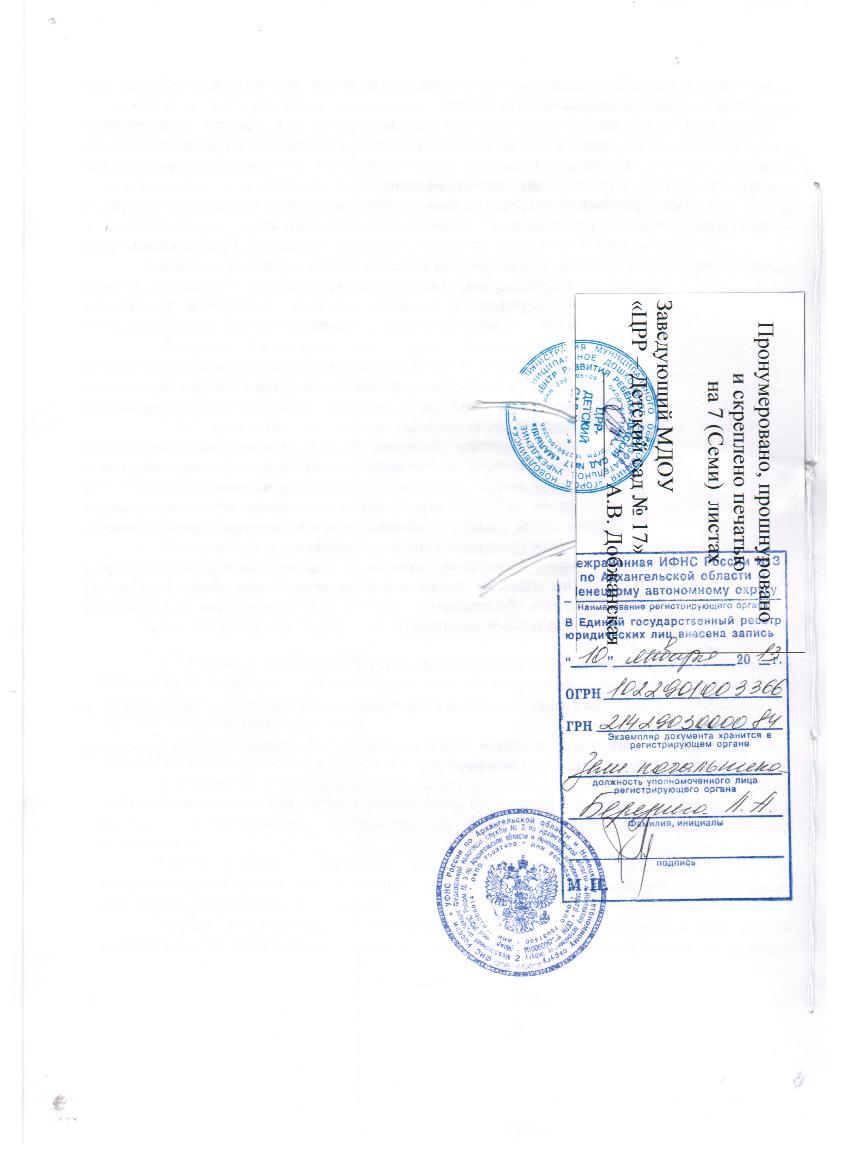 